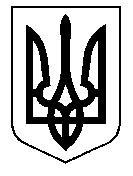 ТАЛЬНІВСЬКА РАЙОННА РАДАЧеркаської областіР  І  Ш  Е  Н  Н  Я21.12.2018                                                                                        № 30-25/VІІПро затвердження технічної документації з нормативної грошової оцінки земельних ділянок загальною площею 155,4508 га, які надані в користування на умовах оренди ПСП «Привітне», для ведення товарного сільськогосподарського виробництва та розміщені в адмінмежах Глибочківської сільської ради, за межами населеного пунктуВідповідно до статті 10 Земельного кодексу України та пункту 21 частини 1 статті 43, статті 59 Закону України «Про місцеве самоврядування в Україні», статті 23 Закону України «Про оцінку земель», Методики нормативно-грошової оцінки земель сільськогосподарського призначення, затвердженої постановою Кабінету Міністрів України № 831 від 16.11.2016, розглянувши клопотання директора ПСП «Привітне» та технічну документацію з нормативної грошової оцінки земельної ділянки площею 155,4508 га, розроблену ТОВ «Земельно-кадастрове бюро», враховуючи позитивний висновок державної експертизи землевпорядної документації від 28.09.2018 року № 1550-18, районна рада  ВИРІШИЛА:1. Затвердити технічну документацію з нормативної грошової оцінки земельних ділянок загальною площею – 155,4508 га, які надані в користування на умовах оренди ПСП «Привітне», для ведення товарного сільськогосподарського виробництва, із земель державної власності, які відносяться до категорії земель - землі сільськогосподарського призначення, вид сільськогосподарських угідь – рілля, за адресою: 20440, Черкаська область, Тальнівський район, адмінмежі Глибочківської сільської ради, за межами населеного пункту.Взяти до відома, що:2.1. Загальна вартість земельних ділянок з урахуванням коефіцієнта індексації 1,000 на дату оцінки 09 серпня 2018 року становить 5 475 323,31 грн. (п’ять мільйонів чотириста сімдесят п’ять тисяч триста двадцять три гривні) 31 копійка.    2.2. земельна ділянка № 1 (кадастровий номер 7124081600:01:001:0645) площею 80,6766 га становить 2 966 949,78 грн..земельна ділянка № 2 (кадастровий номер 7124081600:01:001:0643) площею 54,3989 га становить 1 732 410,99 грнземельна ділянка № 3 (кадастровий номер 7124081600:01:001:0758) площею 20,3753 га становить 775 962,54 грн3. Технічну документацію з нормативної грошової оцінки земельної ділянкипередати на зберігання у Відділ у Тальнівському районі Головного управління Держгеокадастру у Черкаській області.4. Контроль за виконанням рішення покласти на постійну комісію районної ради з питань агропромислового розвитку та природних ресурсів.Голова районної ради                                                                            В. Любомська